  MEVAGISSEY PARISH COUNCILmevagisseyparishcouncil.co.ukChairman										Clerk to the CouncilMr M Roberts										Mr P HowsonRowan											TrevellionTregoney Hill										School HillMevagissey										MevagisseyPL26 6RF										PL26 6TH01726 842267										07570 832669michaeljohnroberts@hotmail.co.uk							              mevaclerk@btinternet.comTo all members of the Parish CouncilDear Councillor,				PARISH COUNCIL MEETING You are summoned to attend the next meeting.It will be held at the Jubilee Hall on Thursday 15 July 2021 starting at 7pm.The order of business is given below (note that all planning matters will be dealt with at a separate meeting).Yours faithfully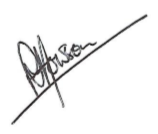 PJ HowsonClerk to the CouncilAGENDA1.	To receive Apologies. 2.	To receive Declarations of Interest and Gifts.3.	Presentation by Dr Julian Donald (Climate Action Group researcher) of his findings regarding alternative energy 	supplies (deferred from June).4.	Public participation. 5.	To accept the minutes of the ordinary meeting held on 17 June 2021.6.	To accept the minutes of the planning meeting held on 18 June 2021.7.	To receive the Clerk’s report.8.	To receive the Ward Member's report.9.	To approve the monthly finances.   10.	To receive a report from Cllr. Facey on issues arising from the operation of the public conveniences.11.	To receive a report from Cllr. Gann on the proposed Community Land Trust and to consider other issues related to affordable housing.12.	To receive a report from Cllr. Shephard on the new Housing Working Group.13.	To receive a report from Cllr. Whatty on the activities of the Climate Emergency Working Group.14.	To receive reports from Cllrs. Facey and Gann on waste recycling and disposal.15.	To review the operation of the Council’s Facebook group (Cllr. Gann).16.	To reconsider financial support for the litter picking initiative presented by Pat Smith at the May meeting.17.	To consider a request from Mevagissey FC for a grant of £250 towards drainage works on the pitch.18.	To consider requesting a grant from the European Regional Development Fund’s ‘Welcome Back Fund’.19.	To consider ongoing problems with the dog-waste bin on Pentillie field (Cllr. Morgan).20.	To consider a response to the request for local councils’ views on Cornwall Council.21.	To consider a response to CC Highway’s latest proposal for safety works to the sea wall at Portmellon.22.	To agree a way forward on the development of a devolution package.23.	To consider whether to apply for ‘landmark’ trees as part of the Forest for Cornwall programme (Cllr. Leiser).24.	To receive a report on the new Mevagissey Bay Association Community Fund (Cllr. A Williams).25.	Proposal to request the removal of the pedestrian signage on Polkirt Hill (Cllr. Gann).26.	To agree a suitable means of commemorating the centenary of the erection of the war memorial (Cllr. Morgan).27.	Date of next (non-planning) meeting: 19 August 2021 (venue to be confirmed).	NOTE: The meeting will include an opportunity for members of the public to make representations and give evidence on any item appearing on this agenda.  No member of the public may speak for longer than three minutes.  The meeting has been advertised as a public meeting and as such could be recorded by broadcasters, the media or members of the public.  Bills to PaySalaries£1,000.00 HMRC (PAYE)£250.00 Attendants at West Wharf PC 27/06/21 - 03/07/21£330.00 First cut of inland footpaths£375.57 Attendants at West Wharf PC 04/07/21 - 10/07/21£440.00 River Street car park waste collections 04/06/21 - 13/06/21£317.28 River Street car park waste collections 18/06/21 - 27/06/21£317.28 June recycling bank collections£1,171.50 June waste collections from West Wharf PC£187.44 Operate Valley Road PC July 2021£970.34 Operate West Wharf PC July 2021£1,111.20 West Wharf PC electricity 02/06/21 - 01/07/21£33.10 TOTAL£6,503.71 AccountsAmount available to spend as of last meeting£112,262.30Expenditure last month£5,891.31   plus Attendants at West Wharf PC 13/06/21 - 19/06/21£330.00   Valley Road PC water 06/05/21 - 04/06/21£166.50   Attendants at West Wharf PC 20/06/21 - 26/06/21£290.00West Wharf PC entry money£3,360.00ReceivedMevagissey Bay Association (towards toilets and waste bins)£82.12ReceivedBank interest£2.77ReceivedAvailable to spend£109,029.38Bank Statements (01/07/2021)Current Account£3,822.98Deposit Account£105,206.40TOTAL£109,029.38